Non-tenured full-time faculty position in Clinical PharmacyThe College of Pharmacy at Ajou University is seeking one non-tenured full-time faculty member at the Assistant or Associate level in the area of “Clinical Pharmacy.” Suwon is a major city (30 minute driving from Seoul) with a population of over a million, and home to a tertiary care medical center of Ajou University Hospital and leading research-based pharmaceutical companies in South Korea. Ajou University is a fast growing major university and recently received the highest rating of Grade A in the evaluation of universities in structural innovation conducted by the Ministry of Education. Institution: Ajou UniversityLocation: Suwon, KoreaCategory: Clinical Pharmacy Rank: Open (Assistant or Associate Professor, Non-tenured track)Salary: Commensurate with experience and qualifications (Range: 44,000,000~49,000,000 KRW for Assistant Professor, 52,000,000~57,000,000 KRW for Associate Professor)Contract period: One year or two years (renewable)QualificationsApplicants must have foreign nationality.Applicants must have a doctoral degree (or a doctor of pharmacy degree) in the related field. Applicants must have more than one year of teaching or clinical practice experience within the last two years.SCI(E) publication with primary authorship within the last four years is a plus.Bilingual ability in English and Korean is a plus.ResponsibilitiesTeach fifteen to eighteen credits per year and maintain office hours. Extra benefit is available for serving on department and college committees. Teaching and training clerkship students are more emphasized than research.Application (2016 Spring) Application for faculty position Application deadlineApplication deadline: October 16. 2015.Interviews will be held soon after that.How to Apply
Required Documents:(2016 Spring) Application for faculty position (attached file)Curriculum vitae (in free form)Copy of PassportCopies of relevant Degrees and Diplomas (Certificates)Copy of Official TranscriptsApplication Procedure:  Submit the required documents in the above by e-mail- E-mail: pharmacy@ajou.ac.krPhone: (031-219-3431 or +82-31-219-3431)For further information please contact:1. Questions about the major category: Sukhyang Lee, Professor, The Department of Clinical Pharmacy, Ajou University, e-mail: suklee@ajou.ac.kr; Sooyoung Shin, Assistant Professor, The Department of Clinical Pharmacy, Ajou University, e-mail: syshin@ajou.ac.kr.비정년 전임 교원 초빙 (임상약학 분야)아주대학교 약학과에서는 다음과 같이 “임상약학” 분야의 조교수 또는 부교수 레벨의 비정년 전임교원을 초빙하고자 합니다. 아주대학교는 대한민국 경기도 수원시에 위치하고 있으며, 수원시는 서울에서 30분 거리에 위치한 100만이 넘는 인구와 연구중심 3차 의료기관인 아주대학교병원과 글로벌 제약회사가 밀집해 있는 대한민국의 주요 도시입니다. 아주대학교는 급성장하고 있는 대학으로 최근 발표된 교육부 대학구조개혁 평가에서 최상위 등급인 A 등급 평가를 받았습니다. •	기 관: 아주대학교•	위 치: 대한민국 경기도 수원시•	전 공: 임상약학 •	직 위: Open (조교수 혹은 부교수, 단 비정년 트랙)•	급 여: 경력과 조건에 따라 달라질 수 있음 (조교수: 44,000,000~49,000,000 원, 부교수 52,000,000~57,000,000 원) •	계약 기간: 1~2년 (재계약 가능)자 격•	대한민국 이외의 외국국적을 가진 자•	초빙 전공 관련 박사학위 소지자 (PharmD 또는 PhD)• 	최근 2년 동안 1년 이상의 교육 또는 임상 실무경력을 가진 자•	최근 4년 동안 1개 이상의 주저자 SCI(E) 논문 게재자 우대•	한국어와 영어 모두 능통한 자 우대 책 임•	매년 15-18학점 강의와 근무시간 준수•	이 외에 학과 및 대학을 위한 봉사 가능•	연구활동보다 교육 및 실무실습생 지도 중점지원 관련•2016년 아주대학교 교수채용 공고 참조지원 마감일: 2015년 10월 16일, 이후 면접 진행지원 방법: 필수제출서류- (2016 봄학기) 지원신청서 (첨부파일)- Curriculum vitae (자유양식)- 여권 사본- 학위 사본 또는 학위 증명서- 공식 성적표 사본필수제출서류를 아래 이메일로 제출이메일: pharmacy@ajou.ac.kr전화: (031-219-3431 또는 +82-31-219-3431)문 의약학대학 관련 문의: 약학대학 교학팀: 정말희 과장, e-mail: mari@ajou.ac.kr  임상전공 관련 문의: 이숙향 교수 (임상약학, 교수), e-mail: suklee@ajou.ac.kr; 신수영 교수 (임상약학, 조교수), e-mail: syshin@ajou.ac.kr (2016 spring) Application for Faculty Position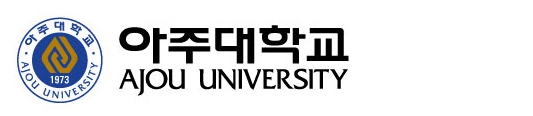 ▶Please don’t fill in the gray box. Educational Background Educational Experience Clinical Practice Experience Research and Other Experience▶ Except educational and research experience.  ※ Please write your information exactly, especially your e-mail. We are not responsible for any disadvantages due to incorrect records. I confirm that all the above statements are true, and apply with all requirement documents. Date:                 Name:                      (Signature)[Publication List]University Degree Paper ▶ submit each paperPublication list Classification means book, paper, journal etc. In primary Author section, please write your role and total number of researcher.Please fill this form by recent order. We do not count proceeding, translation work, research report etc.Please fill up each publication's summary below(attachment 1)Please submit recent 4 year's achievement and we do not return your requirement documentsWe do not count the publication that is not published until due dayRepresentative Publication ▶ please write your representative publication Related License, Patent, etc. Related Awarding ※ If you need more space, you can enlarge this table. I confirm that all the above statements are true. Date:                       Name:                       <Attachment #1>Publication Summary※ If you need more space, you can enlarge this table. *Application NumberPhotograph(3cm x 4cm)Within last 3 monthsNameLastApplicationApplicationApplicationDept./Div.Dept./Div.Dept./Div.Photograph(3cm x 4cm)Within last 3 monthsNameFirstApplicationApplicationApplicationMajorMajorMajorPhotograph(3cm x 4cm)Within last 3 monthsNameMiddleApplicationApplicationApplicationSpecific FieldSpecific FieldSpecific FieldPhotograph(3cm x 4cm)Within last 3 monthsDate of. Birthyyyy.mm.dd            (Age        )yyyy.mm.dd            (Age        )yyyy.mm.dd            (Age        )yyyy.mm.dd            (Age        )yyyy.mm.dd            (Age        )yyyy.mm.dd            (Age        )yyyy.mm.dd            (Age        )yyyy.mm.dd            (Age        )yyyy.mm.dd            (Age        )yyyy.mm.dd            (Age        )yyyy.mm.dd            (Age        )yyyy.mm.dd            (Age        )yyyy.mm.dd            (Age        )yyyy.mm.dd            (Age        )yyyy.mm.dd            (Age        )yyyy.mm.dd            (Age        )yyyy.mm.dd            (Age        )NationalityNationalityNationalityMilitaryExperienceFinished( ) Exemption( ) Not Finished(  )Finished( ) Exemption( ) Not Finished(  )Finished( ) Exemption( ) Not Finished(  )Finished( ) Exemption( ) Not Finished(  )Finished( ) Exemption( ) Not Finished(  )Finished( ) Exemption( ) Not Finished(  )Reason of ExemptionReason of ExemptionReason of ExemptionPeriodPeriodPeriod～～AddressIn KoreaIn KoreaAddressHomeHomeContact AddressHomeHomeWorkWorkContact AddressH.PH.Pe-maile-mailCurrent OccupationWorkPlaceWorkPlaceWorkPlacePositionPositionPositionPeriodPeriodPeriodCourseInstitution Name/CountryDept.MajorGPAAttendance PeriodDate of Degree confermentWorkplacePositionPeriodCredit/weekClass Name～～WorkplacePositionPeriodActivity～WorkplacePositionPeriodActivity～ApplicationDiv./Dept.Full NameApplicationMajorFull NameApplicationSpecific FieldFull NameDegreeDateTitleAdvisor NameB.AM.APh.DPharmDSerial Num.ClassificationTitleDateName of JournalPrimaryAuthor/Num1234Serial Num.ClassificationTitleDateName of JournalPrimaryAuthor/Num12NameDate InstitutionRemarkInstitutionTitleDateRemarkFull NameApplication NumberApplication NumberApplication NumberApplicationDiv./Dept.MajorMajorSpecificFieldSerial Num.ClassificationAuthorTitleName of JournalDateDatePrinted PagePrinted PagePrinted PageSummary